FORMULAIRE DE DEMANDE DE RESERVATION DE MATERIEL EVENEMENTDate(s) :	Heure : COORDONNÉES DU DEMANDEUR Particulier      Association/organisme public   Société/EntrepriseNom :	Prénom :      Nom de l’association ou de la société :      Tel fixe :     	Tel port :     Mail :      Adresse :      CP :      	Ville :      RETRAIT DU MATÉRIELPour les associations qui organisent un évènement sur la commune, le matériel est livré par les services techniques.  Pour les particuliers et entreprises, le matériel est à retirer et rapporter du lundi au vendredi au parc des services techniques (Bois Joli – Route des Vernes). Merci de prendre rendez-vous au préalable Retrait souhaité : Date :      	Heure :       Retour souhaité : Date :       	Heure :       Livraison souhaitée :  Oui 	  NonLISTE DU MATERIEL MOBILIERSTANDS PLIANTSAUTRE MATERIEL EXTERIEUR (pour les associations seulement)TARIFS 2022* Aucun matériel n’est prêté ou livré à l’extérieur de la commune. POUR LES ASSOCIATIONS SIGNALETIQUE DÉSIGNATIONDIMENSIONSNOMBRE DE PERSONNESPHOTOQTE DISPONIBLEQTE RESERVÉETable plastique1.80m*0.74m6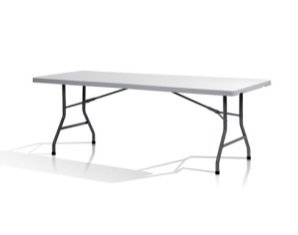 150Banc plastique1.80m*0.30m3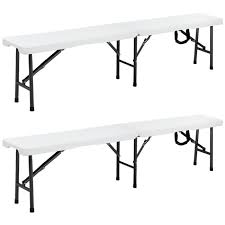 100DÉSIGNATIONDIMENSIONSNOMBRE DE PERSONNESPHOTOQTE DISPONIBLEQTE RESERVÉEStand pliant 3m*3m16 maximum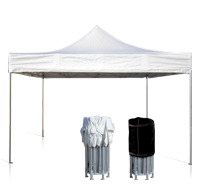 16Stand pliant 4.50m*3m28 maximum8DÉSIGNATIONQTE DISPONIBLEQTE RESERVÉECongélateur1Barrières de chantier100Grilles d’exposition10Poubelle 660L10Pupitre1Sono 1Passe-câbles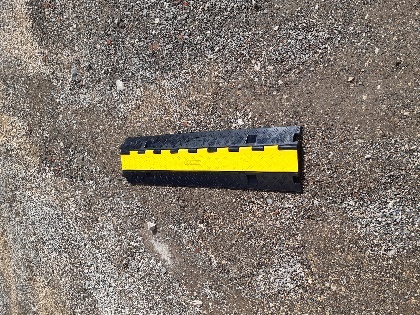 10Location de matériel sans location de salle *Location de matériel sans location de salle *Location de matériel sans location de salle *Location de matériel sans location de salle *ParticuliersStand1 à 5 stands50 €/unitéParticuliersStand6 à 15 stands30 €/unitéParticuliersStandDès 16 stands20 €/unitéParticuliersMobilierTable plastique  5 €/unitéParticuliersMobilierBanc plastique 3 €/unitéParticuliersForfait livraison de matérielForfait livraison de matériel100 €Associations de La BalmeLocation de matériel pris sur place ou livréLocation de matériel pris sur place ou livréGratuitCautions pour la location de matériel sans location de salleCautions pour la location de matériel sans location de salleCautions pour la location de matériel sans location de salleBalméens : particuliers et associations Stands600 €/ standBalméens : particuliers et associations Mobilier Forfait de 250 € DÉSIGNATIONDIMENSIONSPHOTOQTE DISPONIBLEQTE RESERVÉEArche gonflableDimensions intérieures : 4m*3m*0.90m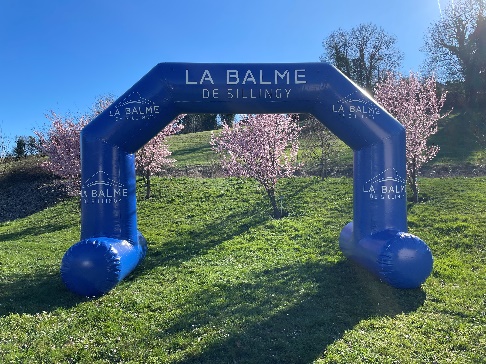 1Grande banderole4m*1m20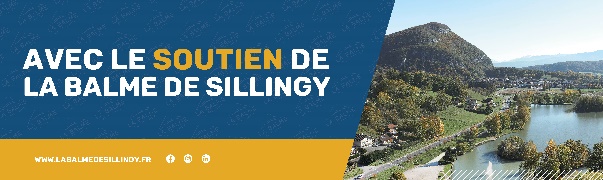 2Petite banderole2m*0.80m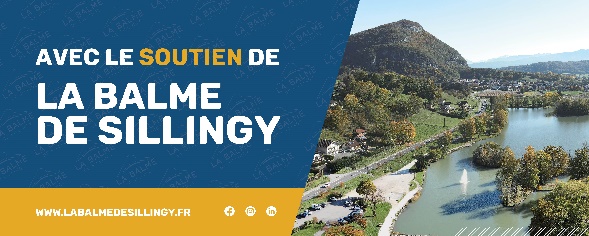 2Oriflamme2m*0.65m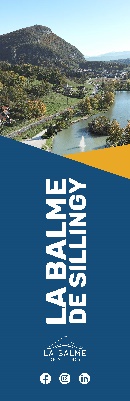 1Kakémono2m*0.85m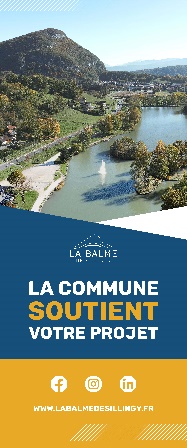 4